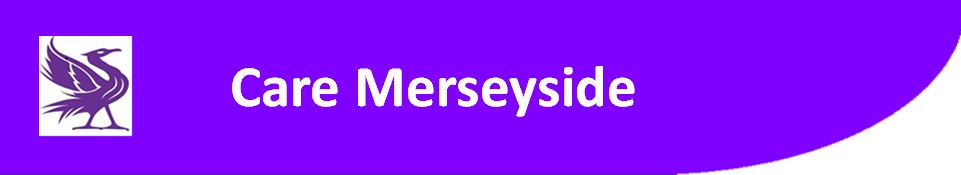 Policy TitleSafeguarding Policy and Procedures for Children and AdultsVersion DateJan 2023Next Review DateJan 20241Purpose & Scope1.1Care Merseyside recognises that Safeguarding Children and Vulnerable Adults is everyone’s responsibility. We aim to ensure that we undertake our responsibilities with regard to protection of children and/or vulnerable adults at all times and that we respond to concerns appropriately. 1.2The policy establishes a framework to support employees and volunteers in their practices and sets out the organisation’s expectations. We aim to safeguard and promote the welfare of children and adults with whom the organisation engages across its operational activities.1.3Care Merseyside does not currently carry out any regulated or controlled activities as defined in law with regard to any service users for any of its activities.1.4For the Disclosure Barring Service (DBS) factsheet on children see;http://rcdow.org.uk/att/files/safeguarding%20forms%202014%20branding/children's%20factsheet%20-%20regulated%20activity.pdfSee Department of Health Booklet Regulated Activity (Adults) at: https://www.gov.uk/government/uploads/system/uploads/attachment_data/file/216900/Regulated-Activity-Adults-Dec-2012.pdfand see also the Department of Education Regulated Activity with regard to Children (Scope) .2Definitions2.1Safeguarding Overview and Definition of TermsSafeguarding is about embedding practices throughout the organisation to ensure the protection of children and/or vulnerable adults from abuse. Child and adult protection is about responding to risks in circumstances that arise requiring action to be taken. 2.2Definition of a childA child is under the age of 18 (as defined in the United Nations convention on the Rights of a Child).2.3Definition of abuseAbuse is a selfish act of oppression and injustice, exploitation and manipulation of power by those in a position of authority. This can be caused both by someone inflicting harm and/or those who fail to act to prevent harm. Abuse is not restricted to any socio-economic group, gender or culture.2.4Forms of abuse:Physical abuseSexual abuseEmotional abuseBullyingNeglectFinancial (or material) abuseThis can also include child sexual exploitation, trafficking, forced marriage, bullying, and honour based violence amongst other abuses. 2.5Definition of Vulnerable Adults (Adults at Risk) A vulnerable adult is a person aged 18 years or over who may be unable to take care of themselves or protect themselves from harm or from being exploited. This may include a person who:Is elderly and frailHas a mental illness or disability Has a physical or sensory disabilityHas a learning disabilityHas a severe physical illnessIs a substance misuserIs homeless2.6Other Adult risk factors may include:Not having mental capacity to make decisions about their own safety arising from a mental disorder – including fluctuating mental capacity associated with mental disorder (as defined under the Mental Capacity Act 2005).Communication difficultiesPhysical dependency – being dependent on others for personal care and activities of daily lifeLow self-esteemExperience of abuse Childhood experience of abuse2.7Statutory guidance and further informationThe Department of Education Statutory Guidance for Children is available at:https://www.gov.uk/government/publications/working-together-to-safeguard-children--2For further information on signs and indicators of abuse go to:Child Abuse: https://www.nspcc.org.uk/preventing-abuse/signs-symptoms-effects/Adult Abuse: http://www.scie.org.uk/publications/ataglance/69-adults-safeguarding-types-and-indicators-of-abuse.asp3Responsibilities3.1This policy identifies the overall responsibilities of the Board of Trustees, The Steering Group Committee,  employees (defined as staff (paid) and volunteers (unpaid)), Service providers (Unpaid)  for ensuring the safety, health, wellbeing, reduction of risks, safeguarding and protection of children and adults with who engages in its operational activities.3.2All employees (staff, volunteers and service providers) have responsibility to follow the Safeguarding policy and related policies, and to report any welfare concerns using the required procedures.  Care Merseyside expects all employees to promote good practice by being an excellent role model, contributing to safeguarding discussions, and to positively involve people in developing safe practices.3.3Additional specific responsibilities3.3.1TrusteesTrustees have primary responsibility for safeguarding in their charity. This means: Acting in the best interests of children & adults at riskTaking all reasonable steps to prevent any harm to them Assessing and managing risk Putting safeguarding policies and procedures in place Undertaking monitoring and reviews to ensure that safeguards are being implemented and are effective.Responding appropriately to allegations of abuse.Liaison with the Designated Person(s) and the Senior Management Team (SMT) and monitoring their work.The Designated Trustee is Faisal Maassarani.The Trustees have delegated authority to the Steering Group to ensure effective day-to-day operational implementation and management of the policy.3.3.2Designated Person/sThe Designated Person is the Chief Executive Catherine Connolly. If a complaint is made against them the Designated Person will be Faisal Maassarani.Care Merseyside also has a Deputy Safeguarding Person who is responsible for dealing with any related concerns in the event that the Designated Person is ill, on holiday or an allegation of abuse is made about him/her. This person is Ruth Melling.The Designated Person will be available for vulnerable adults and children to speak with should they the need to talk with someone about an incident which has happened whilst working for or receiving assistance from, the Care Merseyside. The responsibilities of the Designated Person will include: Ensuring the policy is monitored and reviewed Promoting the welfare of children & vulnerable adults Ensuring staff and volunteers have access to ongoing appropriate Safeguarding training and information  Receiving staff concerns about safeguarding and responding to all seriously, swiftly and appropriately Keeping up to date with local Safeguarding arrangements and DBSDeveloping and maintaining effective links with relevant agencies, including Knowsley Safeguarding Children’s Board (KSCB), Safeguarding Adults Board (SAB), and Local Authority Designated OfficerTaking forward concerns about responses (See Reporting a Concern and Making A Referral.3.3.3The Steering Group have a responsibility to ensure: The policy is accessible The policy is implemented Sufficient resources (e.g. time and money) are allocated to ensure that the policy is effectively implemented3.3.4Line ManagersLine Managers also have responsibility to support staff to report concerns and to provide support and assistance with the relevant Safeguarding Forms.4Implementation StagesThe scope of this Safeguarding Policy is broad ranging and in practice, it will be implemented via a range of policies and procedures within the organisation. These include: Equality and Diversity PolicyConfidentiality PolicyData Protection PolicyAnti-Fraud policy (Financial Whistleblowing)Complaints & Grievances (other Whistleblowing guidance)Health and Safety Policy (includes Lone Working provisions)Lone Working Risk Assessment5Safe recruitmentCare Merseyside ensures safe recruitment through the following processes5.1Disclosure Barring Service (DBS) and DBS Gap ManagementIf the need should arise the Care Merseyside will commit resources prior to any offer of appointment for DBS checks on employees or volunteers for any roles that may arise in the future involving contact (regulated activities) with children and /or vulnerable adults. https://www.gov.uk/government/organisations/disclosure-and-barring-service/about#dbs-check-eligibility5.2VolunteersAll volunteers have to complete a volunteer application form before commencing work providing a declaration in line with the provisions of the Rehabilitation of Offenders Act 1974. Details must be provided for an adequate risk assessment to be undertaken. 5.3Job Adverts and Interview: Care Merseyside will provide a simple Safeguarding Statement for job adverts that ‘recruitment is done in line with safe recruitment practices’. See also the Equality and Diversity Policy.5.4Service delivery contracting and sub-contracting:Service delivery contracts to be monitored for compliance with the Safeguarding Policy.6Communications Policy, Training and Support for Staff6.1Care Merseyside will commit the necessary resources for communications, training and support for all staff in relation to Safeguarding, as follows:6.1.1Induction: Induction of new employees and volunteers will include meeting the Designated Safeguarding Person, discussion of the Safeguarding Policy, reading other relevant policies and procedures, and arrangements for undertaking mandatory training. 6.1.2TrainingAll staff in contact with children and /or vulnerable adults will have access to training appropriate to their role. Staff will be provided with access to Safeguarding Awareness Training for Working with Children & Young People and Working with Vulnerable Adults.6.1.3Communications and discussion of safeguarding issuesCommitment to the following communication methods will ensure effective communication of safeguarding issues and practice:As a Social Prescribing Charity, Care Merseyside recognises a moral, ethical and social aspect to Safeguarding. The Steering group will lead and promote a ‘Culture of Safeguarding’ based on the Care Merseyside ‘Background, Visions and Values’ Statement. Steering Group Meeting (quarterly reports and discussion).Open discussion in Team Meetings and by line manager briefings.As an agenda item/ discussion in formal or informal one to one supervision with employees,  volunteers and service providers6.1.4Support We recognise that involvement in situations where there is risk or actual harm can be stressful for staff concerned. The mechanisms in place to support staff include:Debriefing sessionsOne to one supervisionSupport with accessing counsellingStaff have a right to request support via any of the above mechanisms at any time.8Professional Boundaries8.1Care Merseyside expects all staff and volunteers to protect their own personal and professional integrity and that of the organisation. The following guidance must be adhered to;8.1.2Staff and volunteers will:Remember they are a role model and provide an example for those they work with to followBear in mind that some actions, no matter how well-intentioned, may be easily misinterpreted and so leave all parties vulnerableBe alert to any potential harm to children and adults at riskRespect the right to privacyProvide opportunities for children and adults at risk to discuss any concerns they may haveSpeak to the Designated Person(s) if concerned about the safety or welfare of an individual Speak to the Designated Person if they suspect a child or adult at risk is developing or has developed an infatuation with them, or has inappropriate feelings towards any member of staff or volunteer;Refer to the Whistleblowing Policy/Statement if concerns arise about the suitability of a member of staff or volunteer in relation to working with children or adults at risk, or if an allegation is raised by another member of staff, service user or third party, such as an external organisation or community member.  Follow Care Merseyside guidance and training in relation to the use of electronic communication and social networking sites.8.1.2Staff and volunteers will not:Arrange to see or communicate with service users in circumstances unconnected with their work, including the use of texting and personal social media accounts such as Facebook and TwitterWork unsupervised for substantial periods of time with any child or adult at risk, except where one-to-one work is necessary i.e. an interview in an office setting. All unsupervised contact must be risk assessed and agreed with the line manager. Permit abusive behaviour by others or engage in it themselvesShow favouritism to, or become too closely associated with, an individual.  Nor should they get drawn into inappropriate, attention-seeking behaviour (e.g. crushes)Allow or engage in suggestive remarks, gestures or touching of any kind which could be misunderstoodDo anything which might undermine a good reputation for providing a safe environment8.2If the professional boundaries and/or policies are breached this may result in disciplinary procedures or enactment of the allegation management procedures. Serious breaches of conduct may lead to disciplinary action up to and including dismissal (see the Disciplinary Procedure).9Safeguarding Reporting9.1Reporting a Safeguarding ConcernAll employees must follow the Reporting guidance for raising and reporting safeguarding concerns at the Care Merseyside. See the Flowchart below and Forms attached for Reporting a Concern and Making a Referral.Ensure the person is safe from immediate harm, If requiring urgent medical assistance or Police ring 999.Communicate your concerns with your immediate manage/supervisorDiscuss with young person/vulnerable person.Obtain permission to make referral if safe and appropriateDesignated Safeguarding Person to be informed and advice sought from Knowsley Children and Families helpdesk or Adults helpdeskComplete the Local Authority Safeguarding Vulnerable Groups Incident Report Form if required and submit to the local authority within 24 hours of making contactEnsure that feedback from the Local Authority is received and their response recorded9.2Remember! No Secrets! You cannot promise under any circumstances to ‘keep a secret’. The duty is to Report not Investigate. Safeguarding records may be used as evidence in disciplinary proceedings or in civil or criminal prosecutions.10Allegations Management10.1Care Merseyside recognises its duty to report concerns or allegations against its staff or volunteers made within the organisation, or by a professional from another organisation or any other person.The process for raising and dealing with allegations is as follows:10.1.1First step: Any member of staff (paid or unpaid) from the Care Merseyside is required to report any concerns immediately to the Designated Safeguarding Person.10.1.2Second step- Designated Safeguarding Person to contact the local authority for advice. 10.1.3Third step – follow the advice provided10.2Whistle BlowingAll staff have a responsibility to report immediately any occurrences or suspicions of abuse, no matter what the setting, who the perpetrator is or who the victim is.  Anyone who reports abuse is protected by the Public Interest Disclosure Act 1998.Care Merseyside will respect and not penalise those who stand up for anyone who is suspected of being abused. 10.3Further guidance is available at: https://www.gov.uk/guidance/whistleblowing-guidance-for-charity-employeesCare Merseyside recognises its legal duty to report any concerns about unsafe practice by any of its paid or unpaid staff to the appropriate authorities. Serious incidents will be reported to the Charities Commission (see guidance available via the link below)https://www.gov.uk/guidance/how-to-report-a-serious-incident-in-your-charityFor Disclosure Barring Service referrals: https://www.gov.uk/government/collections/dbs-referrals-guidance--211Monitoring11.1The organisation will monitor the following Safeguarding aspects: RecruitmentSafer recruitment practices DBS checks undertaken if requiredReferences applied for new staffRecords made and kept of staff and volunteer supervision and appraisalRegister/ record of staff/volunteer training on child/ vulnerable adult safeguarding relevant to their roleWhether safeguarding concerns are being reported and actionedChecking that policies are up to date and relevantReviewing the current reporting procedure in placePresence and actions of Designated Person for Safeguarding The Designated Safeguarding Officer and Designated Trustee to be informed if any of the above require action to ensure compliance. 12Managing Information12.1Information will be gathered, recorded and stored in accordance with the Data Protection Policy and Confidentiality Policy. 12.2All staff must be aware that they have a professional duty to share information with other agencies in order to safeguard children and vulnerable adults. The public interest in safeguarding children and vulnerable adults may override confidentiality interests. 12.3All staff are advised that they cannot promise service users or their families/ carers that they will keep secrets. However, information is only to be shared on a need to know basis and the procedures must be followed when a disclosure is made. 12.4The Designated Safeguarding Person must be informed before information is shared with a third party or statutory agency.13Conflict resolution and Complaints13.1Care Merseyside is aware of the need to refer to the relevant Children and Adults Safeguarding Board and any relevant local policy on resolution of professional disagreements in work relating to the safety of children (e.g. Local Authority Escalation Policy) . If escalation is necessary this will be taken forward by Catherine Connolly, Faisal Maassarani or Lee Panter in their respective Safeguarding roles. 13.2Conflicts in respect of safety of vulnerable adults will be taken forward by Catherine Connolly, Faisal Maassarani or Lee Panter via the relevant Adult Care Directorate and Safeguarding Board.13.3The Complaints Policy is to be made available on request and displayed on the Care Merseyside website. 14Communicating and Reviewing the Policy14.1Care Merseyside will make clients aware of the Safeguarding Policy through the following means:The Safeguarding Policy to be published on the Care Merseyside website.A Safeguarding Statement displayed in the offices and on the website of the Care Merseyside advertising the names of the Designated Person(s) and contact details. This policy will be reviewed by the Steering Group annually and whenever there are changes in legislation or operational practice that make a review necessary